О внесении изменений в административный регламент администрации Никулинского сельского поселения Порецкого района Чувашской Республики по предоставлению  муниципальной услуги «Выдача разрешения на строительство, реконструкцию объектов капитального строительства и индивидуальное строительство», утвержденный постановлением администрации Никулинского сельского поселения от 23.11. 2017 № 72        В соответствии с Федеральным законом от 27.12.2019 № 472-ФЗ «О внесении изменений в Градостроительный кодекс Российской Федерации и отдельные законодательные акты Российской Федерации», администрация Никулинского сельского поселения Порецкого  района  п о с т а н о в л я е т:        1. Внести в Административный регламент администрации Никулинского сельского поселения Порецкого района Чувашской Республики по предоставлению муниципальной услуги «Выдача разрешений на строительство, реконструкцию объектов капитального строительства и индивидуальное строительство», утвержденный постановлением администрации Никулинского сельского поселения от 23.11.2017 № 72 следующие изменения:           1.1. В пункте 2.4. Административного регламента цифру «7» заменить на цифру «5»;1.2. пункт 2.5. Регламента дополнить абзацем следующего содержания:«Федеральным законом от 27.12.2019 № 472-ФЗ «О внесении изменений в Градостроительный кодекс Российской Федерации и отдельные законодательные акты Российской Федерации»;1.3. пункт 2.6.1. Административного регламента дополнить абзацем следующего содержания:«Лица, указанные в частях 21.5 - 21.7 и 21.9  статьи 51 Градостроительного кодекса, обязаны направить уведомление о переходе к ним прав на земельные участки, права пользования недрами, об образовании земельного участка в уполномоченные на выдачу разрешений на строительство федеральный орган исполнительной власти, орган исполнительной власти субъекта Российской Федерации, орган местного самоуправления,.»  1.3. Абзац второй пункта 3.1.2. изложить в следующей редакции:«Документы (их копии или сведения, содержащиеся в них), предусмотренные пунктом 2.7.1, 2.7.2 запрашиваются специалистом отдела в порядке межведомственного информационного взаимодействия, в том числе с использованием единой системы межведомственного электронного взаимодействия в государственных органах, органах местного самоуправления и подведомственных государственным органам или органам местного самоуправления организациях, в распоряжении которых находятся указанные документы при получении заявления о выдаче разрешения на строительство в случаях строительства, реконструкции объекта капитального строительства, если застройщик не представил указанные документы самостоятельно.»;         1.4.  в пункте 3.1.4. Административного регламента цифру «7» заменить на цифру «5»;      1.5. Пункт 3.1.4. Административного регламента дополнить абзацем следующего содержания:«Разрешение на строительство выдается в форме электронного документа, подписанного электронной подписью, в случае, если это указано в заявлении о выдаче разрешения на строительство.».        1.6.  в пункте  3.1.5. Административного регламента цифру «7» заменить на цифру «5»;        1.7. в пункте 3.2.3.  Административного регламента цифру «7» заменить на цифру «5»;        1.8.в пункте 3.3.4.  Административного регламента цифру «7» заменить на цифру «5»;    1.9. Раздел III Административного регламента дополнить пунктом 3.3.5. следующего содержания:    «3.3.5. Уведомление,  документы, предусмотренные пунктами 1-4 части 21.14 ст.51 Градостроительного кодекса, заявление о внесении изменений в разрешение на строительство (в том числе в связи с необходимостью продления срока действия разрешения на строительство), а также документы, предусмотренные частью 7  статьи 51 Градостроительного кодекса, в случаях, если их представление необходимо в соответствии с Градостроительным кодексом, могут быть направлены в форме электронных документов. Решение о внесении изменений в разрешение на строительство или об отказе во внесении изменений в разрешение на строительство направляется в форме электронного документа, подписанного электронной подписью, в случае, если это указано в заявлении о внесении изменений в разрешение на строительство».    2. Настоящее постановление вступает в силу после  его официального опубликования.Глава Никулинскогосельского поселения							              		Г.Л.Васильев Чёваш РеспубликинчиПёрачкав район.нНикулиноял поселений.ЙЫШЁНУ2020 февраль 03-м.ш. № 5Никулино сали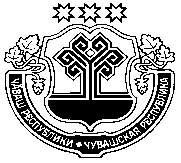 Администрация Никулинского сельского поселенияПорецкого районаЧувашской РеспубликиПОСТАНОВЛЕНИЕ 03 февраля 2020 г. №5с. Никулино